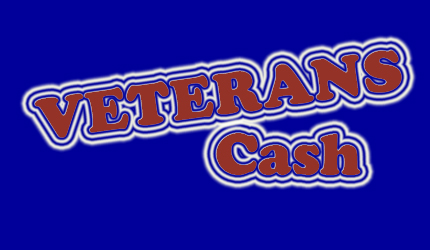 DONATION FORMNAME ____________________________________________________________ADDRESS _________________________________________________________CITY ______________________________   STATE _________  ZIP_________PHONE NUMBER _________________________________________________EMAIL ADDRESS _________________________________________________DONATION AMOUNT $ ____________________________________________PLEASE MAIL CHECKS TO:	ILLINOIS DEPARTMENT OF VETERANS’ AFFAIRS833 S. SPRING STREETSPRINGFIELD, IL  62794